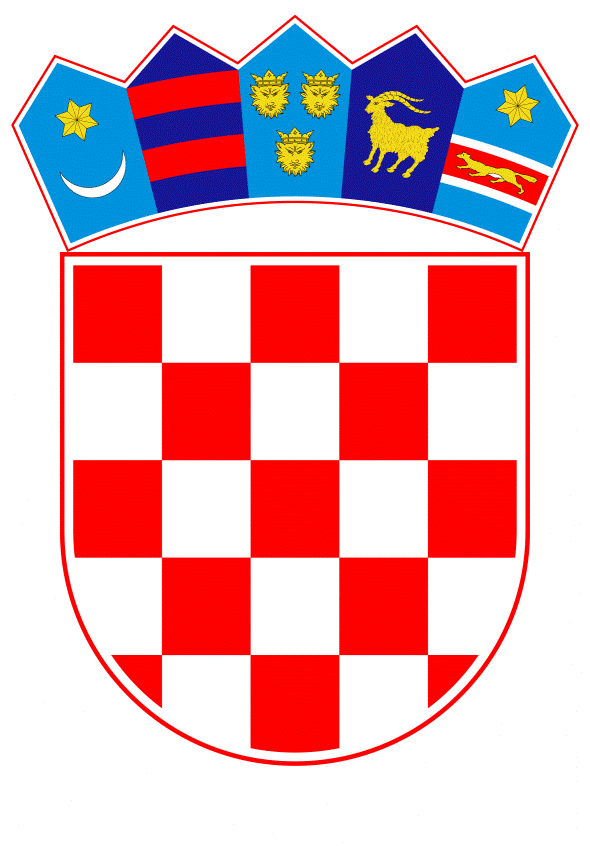 VLADA REPUBLIKE HRVATSKEZagreb, 4 srpnja 2024.______________________________________________________________________________________________________________________________________________________________________________________________________________________________Banski dvori | Trg Sv. Marka 2  | 10000 Zagreb | tel. 01 4569 222 | vlada.gov.hrNa temelju članka 31. stavka 2. Zakona o Vladi Republike Hrvatske („Narodne novine“, br. 150/11, 93/16, 116/18, 80/22 i 78/24), a u vezi članka 11. Zakona o obnovi zgrada oštećenih potresom na području Grada Zagreba, Krapinsko-zagorske županije, Zagrebačke županije, Sisačko-moslavačke županije i Karlovačke županije („Narodne novine“, br. 21/23) Vlada Republike Hrvatske je na sjednici održanoj __________ donijelaO D L U K U o sufinanciranju vlastitog učešća Korisnika bespovratnih financijskih sredstava projekata konstrukcijske i cjelovite obnove započete u okviru Fonda solidarnosti Europske unije iz državnog proračuna I.Sredstvima državnog proračuna sufinanciraju se prihvatljivi, opravdani i nastali troškovi vlastitog učešća Korisnika bespovratnih financijskih sredstava, a koja su potrebna za završetak projekata konstrukcijske i cjelovite obnove započete u okviru Fonda solidarnosti Europske unije.II.Projekti iz točke I. ove Odluke ugovoreni su u okviru Poziva za dodjelu bespovratnih financijskih sredstava u nadležnosti tijela odgovornih za provedbu financijskog doprinosa:Ministarstva kulture i medija, referentnih oznaka FSEU.MKM.ZG i FSEU.MKM.SMŽMinistarstva znanosti, obrazovanja i mladih, referentnih oznaka FSEU.2021.MZO i FSEU.2022.MZO Ministarstva zdravstva, referentnih oznaka FSEU.2021.MZ i FSEU.2022.MZIII.Sredstva iz točke I. ove Odluke osiguravaju se u državnom proračunu za 2024. godinu i projekcijama za 2025. i 2026. godinu na pozicijama tijela odgovornih za provedbu financijskog doprinosa iz točke II. ove Odluke u okviru izvora financiranja 11 Opći prihodi i primici.IV.Zadužuju se tijela odgovorna za provedbu financijskog doprinosa iz točke II. ove Odluke za sklapanje Sporazuma s Korisnikom kojim se uređuje sufinanciranje njihovog vlastitog učešća. V.Zadužuje se Ministarstvo kulture i medija za kontrolu troškova iz točke I. ove Odluke za projekte u svojoj nadležnosti.VI.Zadužuju se Ministarstvo znanosti, obrazovanja i mladih i Ministarstvo zdravstva za kontrolu troškova iz točke I. ove Odluke za projekte u svojoj nadležnosti, a koja se obavlja posredstvom Središnje agencije za financiranje i ugovaranje programa i projekata Europske unije.VII.Tijela odgovorna za provedbu financijskog doprinosa iz točke II. ove Odluke doznačavaju Korisnicima sredstva sufinanciranja temeljem potpisanih Sporazuma iz točke IV. ove Odluke, a po obavljenim kontrolama iz točke V. i VI. ove Odluke.VIII.Zadužuje se Ministarstvo prostornoga uređenja, graditeljstva i državne imovine za koordinaciju projekata kod kojih će se troškovi iz točke I. ove Odluke financirati iz sredstava državnog proračuna te za izradu Upute o provedbi ove Odluke za osiguranje jednakog postupanja. IX.Ova Odluka stupa na snagu danom donošenja.	PREDSJEDNIK                                                                                                       mr. sc. Andrej PlenkovićObrazloženjeVlada RH donosi Odluku o sufinanciranju prihvatljivih, opravdanih i nastalih troškova vlastitog učešća Korisnika bespovratnih financijskih sredstava za završetak projekata konstrukcijske i cjelovite obnove započete u okviru Fonda solidarnosti Europske unije iz državnog proračuna za one projekte u okviru Poziva za dodjelu bespovratnih financijskih sredstava u nadležnosti Ministarstva znanosti, obrazovanja i mladih, Ministarstva zdravstva i Ministarstva kulture kako slijedi:Pozivi za dodjelu bespovratnih financijskih sredstava Ministarstva kulture i medija „Provedba mjera zaštite kulture baštine oštećene u potresu 22. ožujka 2020. godine na području Grada Zagreba, Krapinsko-zagorske županije i Zagrebačke županije“, ref. oznake FSEU.MKM.ZG te „Provedba mjera zaštite kulturne baštine oštećene u seriji potresa s epicentrom na području Sisačko-moslavačke županije počevši od 28. prosinca 2020. potresu 28. i 29. prosinca 2020. godine na području Grada Zagreba, Krapinsko-zagorske županije, Zagrebačke županije, Sisačko-moslavačke županije, Karlovačke županije, Varaždinske županije, Međimurske županije, Brodsko-posavske županije, Koprivničko-križevačke županije i Bjelovarsko-bilogorske županije“ ref. oznake FSEU.MKM.SMŽ;Pozivi za dodjelu bespovratnih financijskih sredstava Ministarstva znanosti, obrazovanja i mladih „Obnova infrastrukture i opreme u području obrazovanja oštećene potresom“ ref. oznake FSEU.2021.MZO za zagrebački potres te „Obnova infrastrukture i opreme u području obrazovanja oštećene potresom“ ref. oznake FSEU.2022.MZO za petrinjski potres;Pozivi za dodjelu bespovratnih financijskih sredstava Ministarstva zdravstva „Vraćanje u uporabljivo stanje infrastrukture u području zdravstva na području Grada Zagreba, Krapinsko-zagorske županije i Zagrebačke županije“ ref. oznake FSEU.2021.MZ te „Vraćanje u uporabljivo stanje infrastrukture u području zdravstva na području Grada Zagreba, Krapinsko-zagorske županije, Zagrebačke županije, Sisačko-moslavačke županije, Karlovačke županije, Varaždinske županije, Međimurske županije, Brodsko-posavske županije, Koprivničko-križevačke županije i Bjelovarsko-bilogorske županije“ ref. oznake FSEU.2022.MZ.Naime, odredbom članka 6.3. Općih uvjeta Ugovora o dodjeli bespovratnih sredstava (Zajednička nacionalna pravila, v2.0), u daljnjem tekstu ZNP v.2.0) propisano je da je Korisnik u skladu s odredbama Ugovora obvezan osigurati financijska i sva druga sredstava potrebna za učinkovitu i uspješnu provedbu operacije. Korisnik je također obvezan osigurati kontinuirano financiranje operacije te snositi troškove operacije, osim prihvatljivih troškova koji su financirani bespovratnim financijskim sredstvima. Odredbom čl. 12.2. Općih uvjeta Ugovora o dodjeli bespovratnih sredstava propisano je vlastito učešće korisnika na način da neprihvatljive troškove snosi Korisnik. Korisnik snosi i prihvatljive troškove operacije koji se ne financiraju bespovratnim financijskim sredstvima, već sredstvima Korisnika, kao i troškove koji su sukladno Ugovoru trebali biti financirani bespovratnim sredstvima, ali prilikom provjere koju obavlja TOPFD, nisu potvrđeni kao prihvatljivi jer nisu u skladu s odredbama Ugovora i/ili primjenjivih propisa, i/ili pozivom na dodjelu bespovratnih financijskih sredstava, ili su naknadno proglašeni neprihvatljivima.Za kontrolu svih troškova vezanih za provedbu projekata konstrukcijske i cjelovite obnove uključujući i troškove koji se ne financiraju bespovratnim financijskim sredstvima zadužuje se Ministarstvo kulture i medija, za projekte u svojoj nadležnosti, dok se za projekte u nadležnosti Ministarstva znanosti, obrazovanja i mladih te Ministarstva zdravstva zadužuje Središnja agencija za financiranje i ugovaranje programa i projekata Europske unije. Prilikom ocjene prihvatljivosti navedenih troškova postupa se sukladno odredbama Zakona o javnoj („Narodne novine“, broj 120/16 i 114/22) za obveznike javne nabave, Priloga 10 ZNP-a v2.0. za neobveznike javne nabave te uvjeta prihvatljivosti navedenih Poziva.Odlukom se zadužuju tijela odgovorna za provedbu financijskog doprinosa za sklapanje Sporazuma s Korisnikom kojim se uređuje sufinanciranje njihovog vlastitog učešća. Sredstva sufinanciranja doznačavat će se Korisnicima po obavljenim kontrolama troškova od strane Ministarstva kulture i medija i Središnje agencije za financiranje i ugovaranje programa i projekata Europske unije, a detalji i uvjeti provedbe definirat će se naknadnom Uputom.Ukupna ugovorena vrijednost projekata koje su predmet ove Odluke iznosi 2,5 milijardi eura. Iznos vlastitog učešća Korisnika se temeljem okvirnih financijskih projekcija tijela odgovornih za provedbu financijskog doprinosa koji uključuju dinamiku izvođenja radova poštujući krajnje rokove za dovršetak, nepredviđene radove nastale tijekom izvođenja, terminsku provedbu projektnih aktivnosti, kao i kretanja cijena na tržištu procjenjuje u iznosu od 23% ukupne ugovorene vrijednosti projekata, odnosno iznosi 594 milijuna eura. Sredstva za sufinanciranje vlastitog učešća Korisnika osiguravaju se u državnom proračunu za 2024. godinu i projekcijama za 2025. i 2026. godinu na pozicijama tijela odgovornih za provedbu financijskog doprinosa. Potrebna sredstva osigurat će se preraspodjelom sredstava državnog proračuna u okviru izvora financiranja 11 Opći prihodi i primici.Slijedom navedenog, Vlada RH donosi ovu Odluku kako bi se osigurao završetak svih projekata konstrukcijske i cjelovite obnove javnih zgrada ugovorenih u okviru Fonda solidarnosti na način da se pokrivaju prihvatljivi, opravdani i nastali troškovi koji su izašli iz okvira dodijeljenih bespovratnih sredstava, a koji su nužni za završetak radova i ispunjenje zadanih ciljnih vrijednosti iz Nacionalnog plana za oporavak i otpornost. Na taj način se sredstvima državnog proračuna pomaže korisniku u pokrivanju prihvatljivih troškova projekata koji se sukladno Općim uvjetima Ugovora ne financiraju bespovratnim financijskim sredstvima, već sredstvima vlastitog učešća Korisnika.Predlagatelj:Ministarstvo prostornoga uređenja, graditeljstva i državne imovinePredmet:Prijedlog odluke o sufinanciranju vlastitog učešća Korisnika bespovratnih financijskih sredstava projekata konstrukcijske i cjelovite obnove započete u okviru Fonda solidarnosti Europske unije iz državnog proračuna